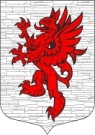 СОВЕТ ДЕПУТАТОВМУНИЦИПАЛЬНОГО ОБРАЗОВАНИЯЛОПУХИНСКОЕ СЕЛЬСКОЕ ПОСЕЛЕНИЕМО ЛОМОНОСОВСКИЙ МУНИЦИПАЛЬНЫЙ РАЙОНЛЕНИНГРАДСКОЙ ОБЛАСТИтретий созыв17  декабря  2018 года                                                                    д. ЛопухинкаРЕШЕНИЕ № 51О внесении изменения в решение Совета депутатов МО Лопухинское сельское поселение от  27.03.2015 года № 48 «Об утверждении Положения о денежном содержании муниципальных служащих и работников, замещающих должности, не являющиеся должностями муниципальной службы органов местного самоуправления МО Лопухинское сельское поселение»В соответствии с Федеральным законом от 06 октября 2003 г. № 131-ФЗ «Об общих принципах организации местного самоуправления в Российской Федерации (с изменениями),  Уставом МО Лопухинское сельское поселение, руководствуясь общими принципами оплаты труда муниципального служащего, установленными Федеральным законом от 02.03.2007 г. № 25 ФЗ «О муниципальной службе в Российской Федерации (с изменениями и дополнениями), законом Ленинградской области от 13 февраля 2008 года № 14-ОЗ  «О правовом регулировании муниципальной службы в Ленинградской области» (с изменениями и дополнениями) Совет депутатов МО Лопухинское сельское поселение решил:Внести в приложение № 1  к решению Совета депутатов МО Лопухинское сельское поселение от 27.03.2015 г. № 48 «Об утверждении Положения о денежном содержании муниципальных служащих и работников, замещающих должности, не являющиеся должностями муниципальной службы органов местного самоуправления МО Лопухинское сельское поселение» (далее – Положение) следующее изменение:1.1 П.п. 4, пункта 10.1, раздела 10 «Особенности денежного содержания руководителя органа местного самоуправления» изложить в следующей редакции:- Премия за выполнение особо важных и сложных заданий в размере – не более 3 должностных окладов в год.1.2 Внести в Приложение № 1 к Положению изменение, изложив его в новой редакции согласно приложению.2. Настоящее решение вступает в силу после его опубликования (обнародования).3. Опубликовать (обнародовать) настоящее решение на официальном сайте МО Лопухинское сельское поселение в информационно-телекоммуникационной сети Интернет по адресу «лопухинское-адм.рф».4.     Контроль за исполнением данного решения возложить на главу администрации МО Лопухинское сельское поселение – Е.Н. Абакумова. Глава МО Лопухинскоесельское поселение                                                                       А.В. ЗнаменскийПриложение к решению совета депутатов МО Лопухинское сельское поселение  МО Ломоносовский муниципальный район Ленинградской области От 17.12.2018 года № 51Размеры должностных окладовдля лиц, замещающих должности  муниципальной службы и работников,чьи должности не отнесены к должностям муниципальной службыв местной администрации  МО Лопухинское сельское поселениеНаименование муниципальных должностей муниципальной службыРазмер месячного должностного оклада(рублей)Высшие должности муниципальной службыГлава местной администрации сельского поселения16445.00Главные должности муниципальной службыЗаместитель главы местной администрации14040,00Старшие должности муниципальной службыНачальник сектора финансов (главный бухгалтер)13000,00Ведущий специалист(старшая муниципальная должность)9308,00Младшие должности муниципальной службыСпециалист 1 категории8840,00Технический персоналВодитель10400,00